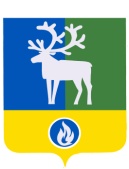 СЕЛЬСКОЕ ПОСЕЛЕНИЕ ПОЛНОВАТБЕЛОЯРСКИЙ РАЙОНХАНТЫ-МАНСИЙСКИЙ АВТОНОМНЫЙ ОКРУГ – ЮГРААДМИНИСТРАЦИЯ СЕЛЬСКОГО ПОСЕЛЕНИЯ ПОЛНОВАТПОСТАНОВЛЕНИЕот 14 сентября 2022 года                                                                                                     № 76Об утверждении перечня мест, на которые запрещается возвращать животных без владельцев, и назначении лиц, уполномоченных на принятие решений о возврате животных без владельцев на прежние места их обитания   	В соответствии с частью 6.1 статьи 18 Федерального закона от 27 декабря                         2018 года № 498-ФЗ «Об ответственном обращении с животными и о внесении изменений в отдельные законодательные акты Российской Федерации» п о с т а н о в л я ю:1. Утвердить перечень мест, на которые запрещается возвращать животных без владельцев согласно приложению к настоящему постановлению.2. Назначить заместителя главы муниципального образования, заведующего сектором муниципального хозяйства администрации сельского поселения Полноват, лицом, уполномоченным на принятие решений о возврате животных без владельцев на прежние места обитания животных без владельцев на территории сельского поселения Полноват. 3. Опубликовать настоящее постановление в бюллетене «Официальный вестник сельского поселение Полноват».4. Настоящее постановление вступает в силу после его официального опубликования5. Контроль за выполнением настоящего постановления возложить на главу сельского поселения Полноват. Временно исполняющий полномочияглавы сельского поселения Полноват 					                Е.У. Уразов		  ПРИЛОЖЕНИЕк постановлению администрациисельского поселение Полноватот 14 сентября 2022 года № 76П Е Р Е Ч Е Н Ьмест, на которые запрещается возвращать животных без владельцев1. Территории учреждений социальной сферы.2. Территории объектов здравоохранения.3. Территории образовательных учреждений (школы, детские сады).4. Детские площадки.5. Общественные территории (сады, парки, скверы).6. Территории торгово-развлекательных центров.7. Территории розничных рынков._________________